WIOA Participants:  Program Year 2020 (7/1/21 – 6/30/22)CARROLL COUNTYCCMEP: Case Manager attended Transition Fair at Brown Local schools; assisted with Job Fair at Carrollton schools; had several visits to schools for recruitment and outreach; CCMEP plan was submitted to state-no response yetBusiness Outreach: Met with a village Chamber of Commerce about opportunities available to local businesses. Planning to meet with each business individually to discuss details and their needs. 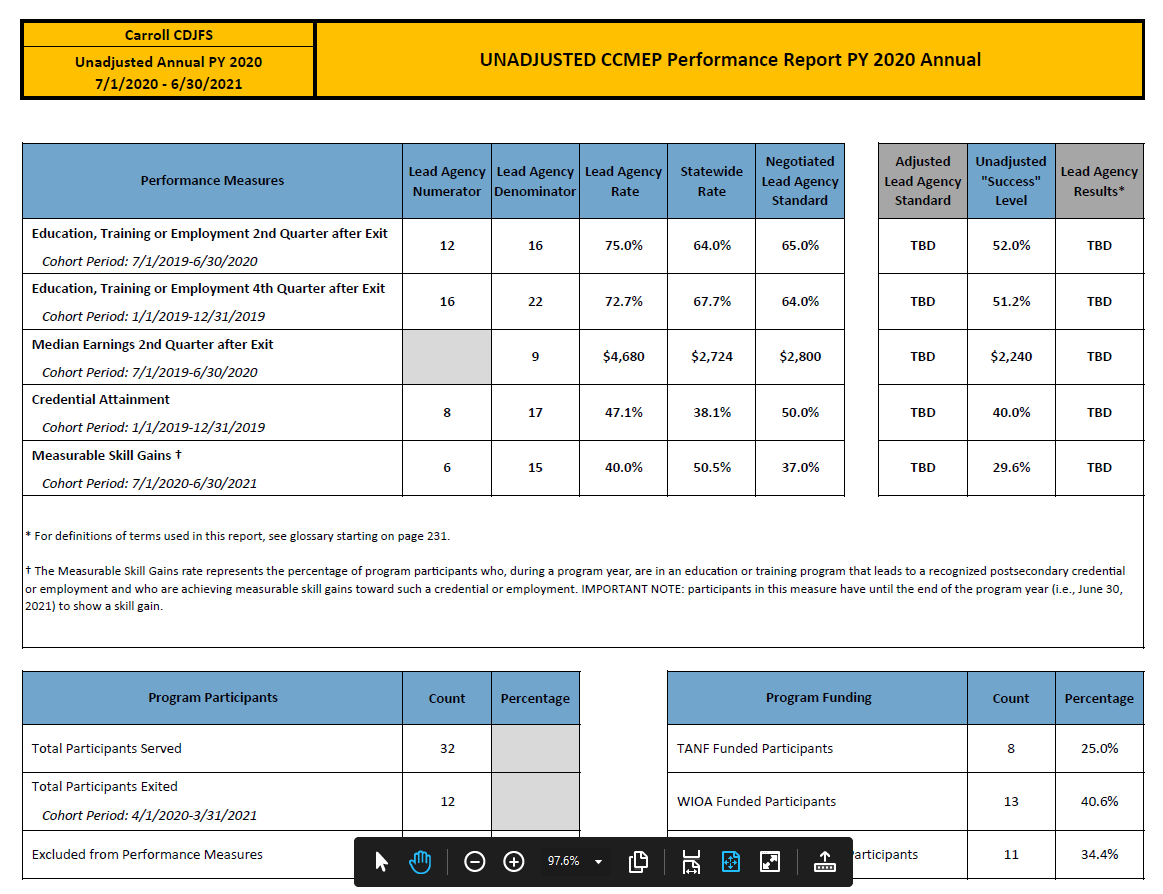 July 2021CumulativeParticipantsNew ParticipantsEnrolledTotal ParticipantsExits Per MonthEmployed At Exit Per MonthAverage Wage At Exit Per MonthAdults1120Dislocated1010CCMEP200200GrantTotalsAugust 2021CumulativeParticipantsNew ParticipantsEnrolledTotal ParticipantsExits Per MonthEmployed At Exit Per MonthAverage Wage At Exit Per MonthAdults21311$4,000/moDislocated1121CCMEP202220GrantTotalsSeptember 2021CumulativeParticipantsNew ParticipantsEnrolledTotal ParticipantsExits Per MonthEmployed At Exit Per MonthAverage Wage At Exit Per MonthAdults2021Dislocated1010CCMEP2202252$15/hrGrantTotalsOctober 2021CumulativeParticipantsNew ParticipantsEnrolledTotal ParticipantsExits Per MonthEmployed At Exit Per MonthAverage Wage At Exit Per MonthAdults1010Dislocated1010CCMEP1721910GrantTotalsNovember 2021CumulativeParticipantsNew ParticipantsEnrolledTotal ParticipantsExits Per MonthEmployed At Exit Per MonthAverage Wage At Exit Per MonthAdults1010Dislocated1010CCMEP1801810GrantTotals